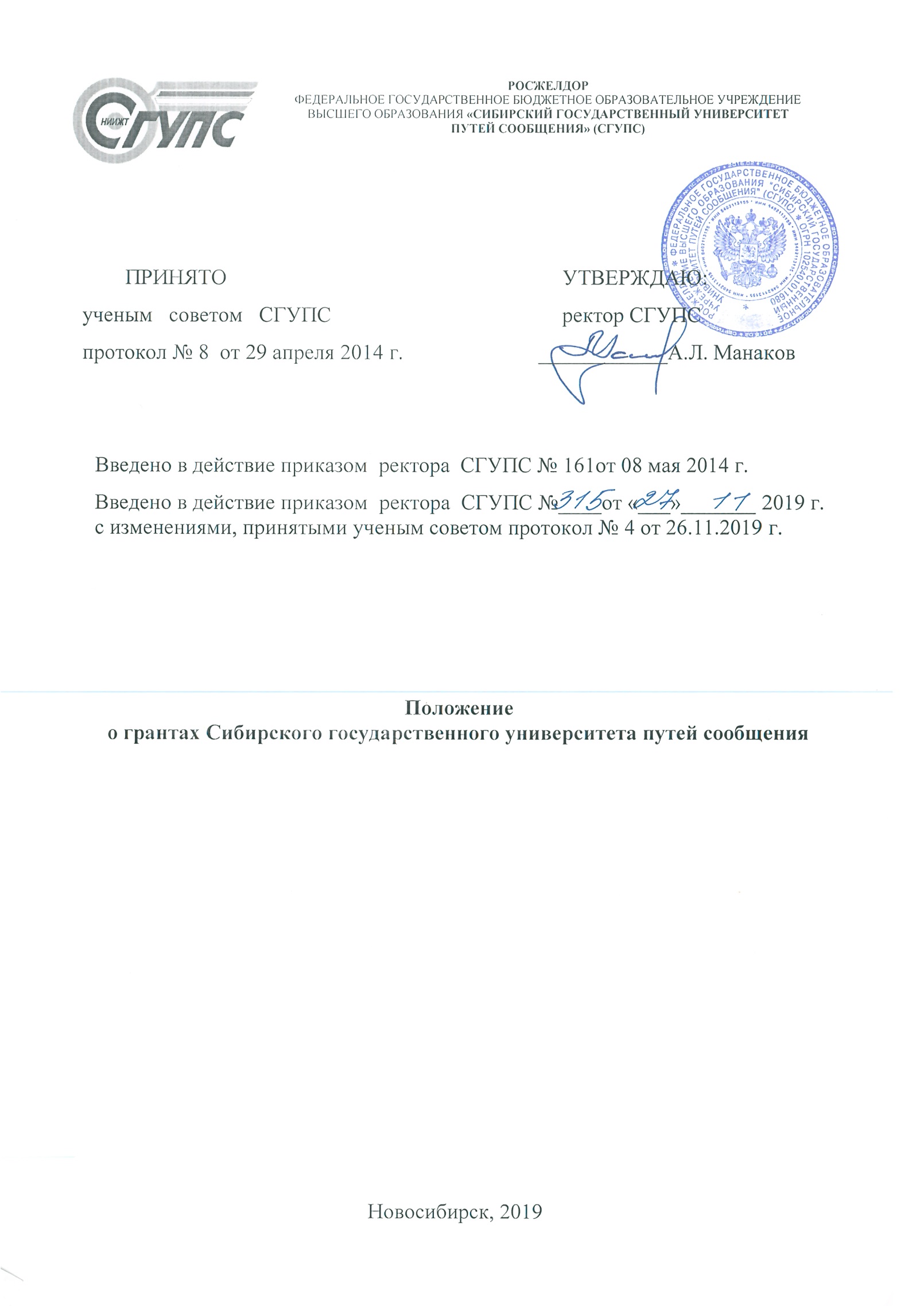 1. Общие положения1.1. Настоящее положение определяет порядок организации конкурса на соискание грантов Сибирского государственного университета путей сообщения (далее – СГУПС).1.2. Основной целью выделения грантов СГУПС является создание условий для реализации оригинальных научных идей и бизнес-проектов, поддержка студентов, аспирантов и сотрудников университета, осуществляющих разработку инновационных проектов, способствующих эффективному развитию и повышению социального статуса университета.1.3. Выплата грантов СГУПС осуществляется за счет внебюджетных средств университета.1.4. Виды грантов СГУПС:– студенческие гранты (прил. 1);– гранты на выполнение научных исследований при подготовке диссертационных работ (прил. 2);– гранты на выполнение научных исследований (прил. 3);– гранты на разработку и внедрение в учебный процесс инновационных методов обучения (прил. 4).2. Организация конкурсов и условия участия в них2.1. Проведение конкурсов на соискание грантов СГУПС объявляется на основании приказа ректора университета.2.2. Количество и размер грантов СГУПС утверждается приказом ректора университета.2.3. Объявления о проведении конкурсов на соискание грантов СГУПС и сроках подачи заявок публикуются на официальном сайте СГУПС.2.4. Организацию и проведение конкурсов осуществляет НИЛ «Бизнес-инкубатор в транспортной сфере» СГУПС.2.5. Соискатель может участвовать только в одном проекте, представляемом на конкурс, при этом он имеет право одновременно принимать участие в нескольких конкурсах на соискание грантов СГУПС.2.6. Сбор и учет заявок на соискание грантов СГУПС осуществляет НИЛ «Бизнес-инкубатор в транспортной сфере». Материалы заявок заверяют подписью соискателя, гарантируя таким образом:– согласие с условиями участия в данном конкурсе;– отсутствие требований конфиденциальности к представленным материалам;– согласие с обязанностью в случае публикации результатов работ ссылаться на финансовую поддержку в форме гранта СГУПС.2.7. Материалы заявок, поступившие на конкурс, не возвращаются и не рецензируются.3. Экспертиза проектов и принятие решений по итогам конкурсов3.1. Рассмотрение и оценку заявок на соискание грантов на выполнение научных исследований при подготовке диссертационных работ, грантов на проведение научных исследований осуществляет научно-технический совет СГУПС (далее - НТС).3.2. Рассмотрение и оценку заявок на соискание грантов на разработку и внедрение в учебный процесс инновационных методов обучения осуществляет методический совет СГУПС.3.3. Рассмотрение и оценку заявок на соискание студенческих грантов СГУПС осуществляет Совет по организации научно-технического творчества молодежи СГУПС (далее - совет НТТМ).3.4. Решения НТС, методического совета СГУПС и совета НТТМ о выделении грантов СГУПС оформляются протоколами и утверждаются ректором СГУПС.3.5. Результаты проведения конкурсов на соискание грантов СГУПС организаторы публикуют на официальном сайте университета.3.6. Соискатели, не получившие грант, могут быть приглашены к сотрудничеству в бизнес-инкубатор СГУПСа для доработки заявок и продолжения работы над проектом.3.7. Заявки, поданные на конкурсы, хранятся в НИЛ «Бизнес инкубатор в транспортной сфере» в течение года с момента объявления результатов проведения конкурсов.4. Порядок выплаты и закрытия грантов СГУПС4.1. Победители конкурсов на соискание грантов СГУПС подписывают договор о предоставлении статуса резидента бизнес-инкубатора (прил. 5) и принимают участие в проектах бизнес-инкубатора и центра развития инновационных компетенций СГУПС.Бизнес-инкубатор оказывает резиденту услуги: предоставление рабочего места (письменный стол, офисный стул, компьютер); подключение к сети Интернет; городской телефон; городской факс; помощь в подготовке презентационных материалов; определение возможных источников финансирования проекта; консультации юриста и экономиста. Бизнес-инкубатор способствует продвижению и развитию проекта.4.2. Оплата расходов, связанных с закупкой оборудования, оказанием услуг и командировками, предусмотренных сметой, осуществляется с первого числа месяца, следующего за месяцем объявления результатов конкурсов на соискание грантов СГУПС.4.3. Гранты СГУПС предусматривают выплаты в соответствии со сметой. Размер каждого выделенного по итогам конкурса гранта не изменяется до конца срока выполнения работ.4.4. Оплата выполняемых по грантам СГУПС работ производится поэтапно, в соответствии с календарным планом, после подписания акта выполненных работ.4.5. Учет фактических затрат по каждому гранту СГУПС с подведением итогов поквартально и, в целом за год, осуществляют планово-экономическое управление и бухгалтерия университета.4.6. Контроль за целевым использованием средств, выделенных по грантам СГУПС, осуществляется проректором по научной работе и проректором по учебной работе.4.7. Руководитель проекта несет ответственность за целевое и рациональное использование средств, качество и сроки выполнения проекта.4.8. Не предоставление руководителем проекта необходимых отчетных материалов в установленный срок без уважительных причин является основанием для прекращения финансирования данного проекта по решению НТС, методического совета СГУПС, совета НТТМ.4.9. В случае возникновения обстоятельств, препятствующих выполнению проекта, решение о досрочном прекращении финансирования принимает проректор по научной работе на основании рапорта руководителя, кроме проектов, выполняемых по грантам на разработку и внедрение в учебный процесс инновационных методов обучения, в отношении которых решение о досрочном прекращении финансирования принимает проректор по учебной работе.4.10. Решение о закрытии гранта принимает НТС или методический совет СГУПС после заслушивания итогового отчета руководителя гранта.4.11. Решение НТС или методического совета СГУПС о закрытии гранта утверждает ректор СГУПС. Данный пункт положения не распространяется на порядок выплаты и закрытия студенческих грантов СГУПС.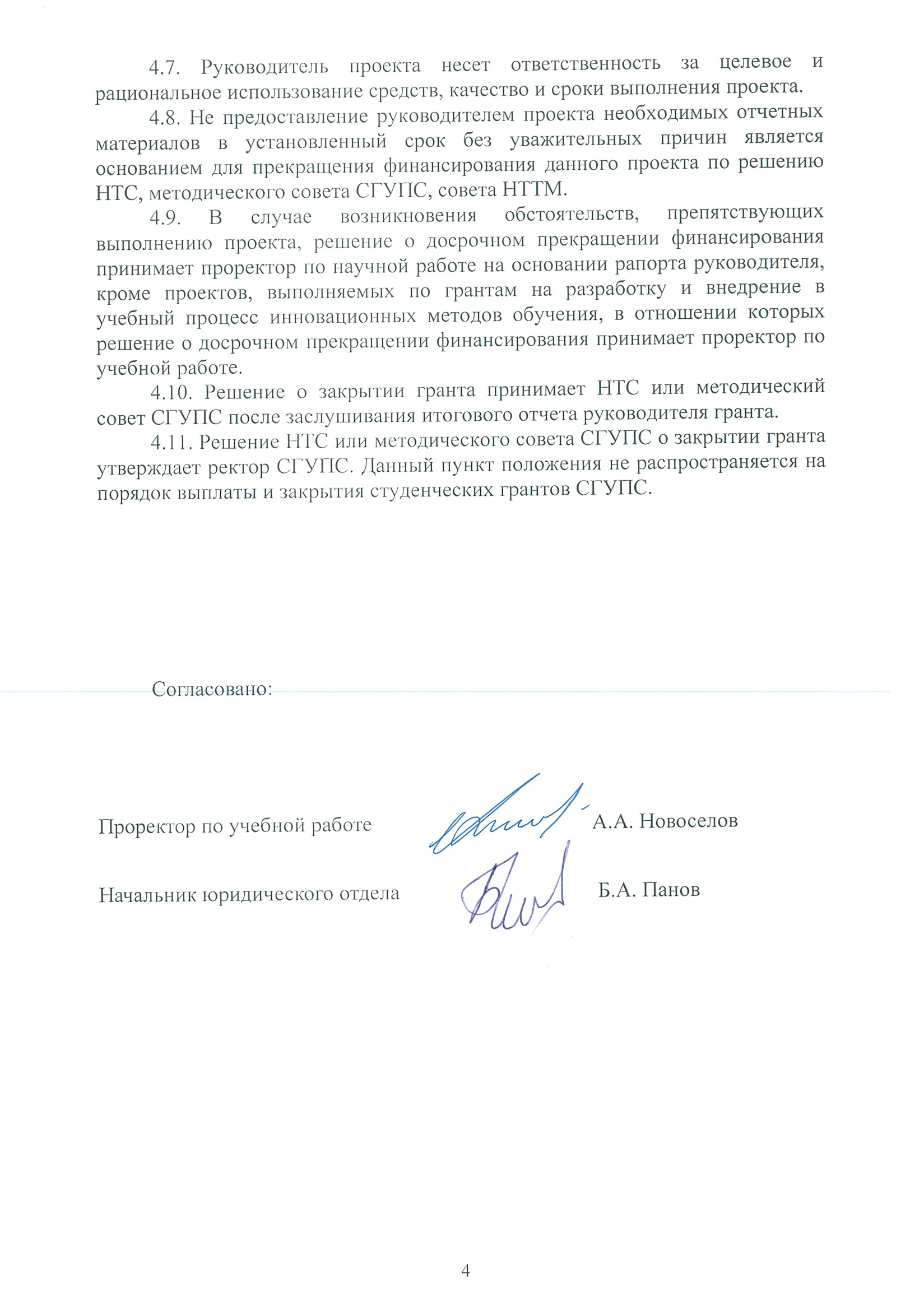 Приложение 1КОНКУРС НА СОИСКАНИЕ СТУДЕНЧЕСКИХ ГРАНТОВ1. Основные положения конкурса студенческих грантов1.1. Целью проведения конкурса студенческих грантов является повышение качества подготовки специалистов и бакалавров, широкое привлечение студентов к участию в научных исследованиях и выполнению научно-исследовательских работ.1.2. Студенческие гранты выделяются на конкурсной основе студентам СГУПСа дневной формы обучения как признание их личных достижений в научно-технической деятельности, а также для предоставления возможности реализации перспективных идей.1.3. Конкурс студенческих грантов проводится ежегодно в первом квартале календарного года в соответствии с приказом ректора и настоящим положением.1.4. К участию в конкурсе студенческих грантов допускаются студенты-специалисты не старше 4-го курса, студенты-бакалавры не старше 3-го курса и студенты-магистранты 1-го года обучения со средним баллом академической успеваемости не ниже «4» по представлению факультетов.1.5. Представляемые на конкурс грантов работы должны носить индивидуальный характер, коллективные научные работы не допускаются к участию.1.6. Для экспертной оценки работ, представленных на конкурс студенческих грантов СГУПСа, Совет НТТМ университета формирует экспертную комиссию по основным научным направлениям конкурса, руководство которой осуществляет проректор по научной работе. Состав экспертной комиссии утверждает ректор университета.1.7. Экспертная комиссия принимает решение о выделении гранта университета на основании обязательного заслушивания и обсуждения краткого доклада по научной работе (оценки по 12-балльной системе). При экспертизе оцениваются: При экспертизе оцениваются: уровень научной разработки (новизна, актуальность), перспективы внедрения, уровень представленного доклада (выступление, презентация, ответы на вопросы), наличие наград и публикаций (объёмом не менее 5 страниц, шрифтом Times New Roman, кегль 14, интервал 1,5, с индексацией в РИНЦ) и участие студента в деятельности студенческих научных обществ (СНО) университета.1.8. Научный руководитель при необходимости может вносить дополнения к докладу студента.1.9. Победитель конкурса грантов должен представить в текущем году результаты своих исследований в виде законченной научной работы на всероссийские и региональные конкурсы научных работ или зарегистрированного учебного, методического пособия, патента, программного продукта.1.10. Грант в виде единовременной выплаты поощрения студентам с полным возмещением затрат или повышенной стипендии студентам, получающим стипендию, выплачивается победителю конкурса университетских грантов согласно приказу ректора после выполнения условий п. 1.9 прил. 1.Студентам-специалистам, студентам-магистрам и студентам-бакалаврам, не выполнившим условия п.1.9 прил. 1, грант не выплачивается.1.11. Научному руководителю студента-победителя конкурса студенческих грантов университета выплачивается разовая надбавка согласно приказу ректора после выполнения условий п. 1.9 прил. 1.1.12. Расходы на выплату грантов студентам и разовой надбавки научному руководителю несет университет.2. Необходимые документы для подачи заявки на конкурс студенческих грантов2.1. Для участия в конкурсе студенческих грантов необходимо заполнить и передать в НИЛ «Бизнес-инкубатор в транспортной сфере» в печатной и электронной версии следующие документы: – заявку (п. 2.2 приложения 1 настоящего положения);– аннотацию научно-исследовательской работы (п. 2.3 приложения 1 настоящего положения) 2.2. Заявка для участия в конкурсе студенческих грантов выполняется по следующей форме:ЗАЯВКАна участие студентов факультета_(наименование факультета)____ в конкурсе студенческих грантов по направлению: «Технические науки» /«Гуманитарные и социально-экономические науки»Декан факультета ______________ ______________Руководитель сектора НИРС ______________ _____________Замдекана факультета по НИРС ______________ ____________2.3. Аннотация научно-исследовательской работы для участия в конкурсе студенческих грантов выполняется по следующей форме:Аннотация научно-исследовательской работы«___________________________________________________________________________»(название работы)Научный руководитель _____________________/_______________Студент                           _____________________/_______________Примечание: Аннотация представляется в электронном и печатном виде (объем – не более двух страниц, размер кегля – 12 пт).3. Критерии оценки заявок участников конкурса студенческих грантов3.1. Оценки заявок участников конкурса студенческих грантов производится по следующим критериям, по каждому из которых выставляется от 0 до 3 баллов:Приложение 2КОНКУРС НА СОИСКАНИЕ ГРАНТОВ НА ВЫПОЛНЕНИЕ НАУЧНЫХ ИССЛЕДОВАНИЙ ПРИ ПОДГОТОВКЕ ДИССЕРТАЦИОННОЙ РАБОТЫ1. Основные положения конкурса на соискание грантов на выполнение научных исследований при подготовке диссертационной работы 1.1. Основные положения определяют порядок организации конкурсов на соискание грантов и порядок проведения НИР, финансируемых по грантам СГУПСа для поддержки научно-исследовательской работы штатных сотрудников СГУПСа, работающих над кандидатскими или докторскими диссертациями, преимущественно аспирантов и докторантов.1.2. Основные положения не предусматривают вознаграждений и выплат заработной платы исполнителю гранта.1.3. Основной целью конкурса является повышение эффективности процесса подготовки научно-педагогических и научных кадров путем создания благоприятных условий для выполнения научных исследований при подготовке диссертации на соискание ученой степени кандидата наук, на соискание ученой степени доктора наук сотрудниками СГУПСа.1.4. Условия владения, пользования и распоряжения научными и (или) научно-техническими результатами (продукцией) НИР по грантам определяются законодательством Российской Федерации.1.5. Гранты СГУПСа выделяются ежегодно на конкурсной основе сроком на один календарный год штатным сотрудникам университета, работающим над кандидатскими или докторскими диссертациями.1.6. Ежегодно выделяются не более десяти грантов СГУПСа на проведение научных исследований по темам диссертационных работ (по техническим наукам).1.7. Гранты могут быть выделены для полного или частичного финансирования по теме диссертации. Размер каждого гранта составляет не более 400 000 (четырехсот тысяч) рублей.1.8. В конкурсе участвуют проекты штатных сотрудников СГУПСа (далее– соискатель гранта) на выполнение диссертационного исследования. Соискателю гранта, работающему над кандидатской диссертацией, в год проведения конкурса должно исполняться не более 30 лет, работающему над докторской диссертацией – не более 40 лет.1.9. Соискатель гранта совместно со своим научным руководителем (консультантом) представляют на конкурс материалы, оформленные в соответствии c требованиями п.2 приложения 2.Соискатель и научный руководитель (консультант), подписывая заявку, гарантируют отсутствие других источников финансирования.1.10. Срок предоставления заявок на получение гранта – до 20 ноября текущего года (по факту получения). Заявки, не соответствующие условиям участия в конкурсе, представленные с нарушением правил оформления или поступившие на конкурс после указанного в информационном сообщении срока, не рассматриваются.1.11. Проекты, поступившие на конкурс, проходят экспертизу. Задачами экспертизы являются: оценка необходимости данных научных исследований для подготовки диссертационной работы, предполагаемые сроки завершения работы над диссертацией и защиты, оценка научных достоинств заявляемой НИР, реальности проведения ее в срок и целесообразности финансовой поддержки НИР за счет грантов СГУПСа, обоснованность сметы расходов на проведение НИР и определение объемов финансирования.1.12. Грант СГУПСа для выполнения НИР при подготовке диссертационных работ предусматривает материальные расходы на оборудование, материалы, на выполнение экспериментальных работ, заработную плату лаборантам, а также расходы, связанные с необходимыми командировками, печатанием и оформлением проекта. Ответственность за качество, сроки проведения проекта, целевое и рациональное использование выделенных средств несет исполнитель проекта.1.13. Бизнес-инкубатор в соответствии с календарными планами осуществляет контроль за выполнением работ над проектами, получившими грант СГУПСа. Для проведения планового контроля исполнитель проекта по гранту обязан предоставить отчетные документы, а по окончании срока выполнения гранта – раздел диссертации, в котором использованы проведенные исследования.1.14. Научный руководитель (консультант) соискателя гранта выступает гарантом исполнения проекта, несет ответственность за качество и сроки проведения НИР по гранту, повышение научной квалификации исполнителя НИР по гранту.2. Необходимые документы для подачи заявки на конкурс грантов на выполнение научных исследований при подготовке диссертационной работы2.1. Для участия в конкурсе грантов на выполнение научных исследований при подготовке диссертационной работы необходимо заполнить и передать в НИЛ «Бизнес-инкубатор в транспортной сфере» в печатной и электронной версии следующие документы: – заявку (п. 2.2 приложения 2 настоящего положения);– анкету соискателя гранта (п. 2.3 приложения 2 настоящего положения)– анкету научного руководителя (п. 2.4 приложения 2 настоящего положения).– аннотацию научно-исследовательской работы (п. 2.5 приложения 2 настоящего положения) – календарный план реализации гранта (п. 2.6 приложения 2 настоящего положения)– смета по реализации гранта (п. 2.7 приложения 2 настоящего положения)2.2. Заявка для участия в конкурсе грантов на выполнение научных исследований при подготовке диссертационной работы выполняется по следующей форме:ЗАЯВКА НА СОИСКАНИЕ ГРАНТОВ НА ВЫПОЛНЕНИЕ НАУЧНЫХ ИССЛЕДОВАНИЙ ПРИ ПОДГОТОВКЕ ДИССЕРТАЦИОННОЙ РАБОТЫНАИМЕНОВАНИЕ ТЕМЫ ДИССЕРТАЦИОННОЙ РАБОТЫ_______________________________________________________________________________________НАИМЕНОВАНИЕ НИР _________________________________________________КОДЫ НИР ПО ГРНТИ (*) ________________________________________________СОИСКАТЕЛЬ ГРАНТА _________________________________________________(фамилия, имя, отчество полностью)Научный руководитель ___________________________________________________(фамилия, имя, отчество полностью)Подписьзаведующего докторантурой и аспирантурой _______________ /__________/Подписьнаучного руководителя_______________ /__________/Подписьсоискателя гранта_______________ /__________/Дата подачи заявки(до 20 ноября текущего года)Указанные документы представляются ответственным лицам на бумажном и электронном носителе в виде файла, содержащего ФИО и место работы руководителя проекта.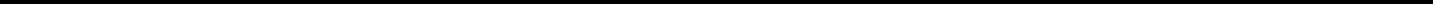 (*) Коды ГРНТИ формата хх.хх допускаются только в случае, если в рубрикаторе ГРНТИ отсутствует детализация формата хх.хх.хх по выбранному направлению.2.3. Анкета соискателя гранта  для участия в конкурсе грантов для поддержки научно-исследовательской работы при подготовке диссертационной работы выполняется по следующей форме:АНКЕТА СОИСКАТЕЛЯ ГРАНТАНАИМЕНОВАНИЕ НИР ____________________________________________________Я, нижеподписавшийся, подтверждаю, что:согласен с условиями участия в данном конкурсе; согласен на обработку моих персональных данных;не претендую на конфиденциальность представленных в заявке научных материалов; заявил тему проекта, не имеющую других источников финансирования; в случае выделения гранта обязуюсь быть исполнителем НИР по гранту;обязуюсь в публикациях результатов исследований по выделенному гранту ссылаться на финансовую поддержку в форме гранта СГУПСа.Соискатель гранта     ____________________/______________2.4. Анкета научного руководителя для участия в конкурсе грантов на выполнение научных исследований при подготовке диссертационной работы выполняется по следующей форме:АНКЕТА НАУЧНОГО РУКОВОДИТЕЛЯНАИМЕНОВАНИЕ НИР ____________________________________________________Я, нижеподписавшийся, подтверждаю, что:согласен с условиями участия в данном конкурсе; согласен на обработку моих персональных данных;не претендую на конфиденциальность представленных в заявке научных материалов; заявил тему проекта, не имеющую других источников финансирования;случае выделения гранта обязуюсь быть научным руководителем НИР по гранту; обязуюсь в публикациях результатов исследований по выделенному гранту ссылаться на финансовую поддержку в форме гранта СГУПСа.Научный руководитель       ____________________/______________2.5. Аннотация научно-исследовательской работы для участия в конкурсе грантов на выполнение научных исследований при подготовке диссертационной работы выполняется по следующей форме:заявкА на конкурс грантов на выполнение научных исследований при подготовке диссертационных работ2.6. Календарный план реализации гранта на выполнение научных исследований при подготовке диссертационной работы выполняется по следующей форме:Календарный план реализации гранта2.7. Смета по реализации гранта на выполнение научных исследований при подготовке диссертационной работы выполняется по следующей форме:СМЕТАНАИМЕНОВАНИЕ НИР __________________________________________________________Сумма затрат и расшифровка расходов по отдельным статьям затратСт. 1. Оплата работ, выполняемых по договору подряда, р.Ст. 2. Страховые взносы по договору подряда, р.Ст. 3. Комплектующие и компоненты, р.Ст. 4. Материалы (в том числе программное обеспечение), р.Ст. 5. Прочие расходы, р.Приложение 3КОНКУРС ГРАНТОВ НА ВЫПОЛНЕНИЕ НАУЧНЫХ ИССЛЕДОВАНИЙ1. Основные положения конкурса на выполнение научных исследований1.1. Основные положения определяют порядок организации конкурса на соискание грантов СГУПСа на выполнение научных исследований (далее - проектов) сотрудниками университета.1.2. Гранты СГУПСа являются формой поддержки научных исследований, выполняемых подразделениями и отдельными сотрудниками университета по приоритетным и новым направлениям развития научно-технического прогресса на железнодорожном транспорте и в других отраслях.1.3. Гранты учреждаются с целью повышения эффективности подготовки научно-педагогических и научных кадров, ориентации докторантов, сотрудников вуза и аспирантов на решение насущных проблем отрасли и вуза с использованием передовых технологий.1.4. Гранты СГУПСа выделяются ежегодно на конкурсной основе сроком на один календарный год сотрудникам СГУПСа, занятым научной и педагогической деятельностью.1.5. Для участия в конкурсе соискатель гранта представляет материалы, оформленные в соответствии с требованиями, изложенными в п. 2 прил. 3.1.6. Подписывая заявку, соискатель гранта гарантирует, что он в случае выделения гранта обязуется быть исполнителем НИР (проекта) по этому гранту.Плановый срок выполнения проекта по гранту не должен превышать двух лет.1.7. На получение грантов СГУПСа могут претендовать только коллективы СГУПСа или отдельные лица, являющиеся сотрудниками университета. Участие в разработках представителей сторонних организаций исключается. Возраст, научная степень, научное звание и должность соискателей грантов СГУПСа не регламентируются.1.8. Грант СГУПСа для выполнения проекта предусматривает материальные расходы на оборудование, материалы, расходы по договорам подряда, расходы, связанные с необходимыми командировками, печатанием и оформлением проекта. Ответственность за качество, сроки проведения проекта, целевое и рациональное использование выделенных средств несет исполнитель проекта.1.9. Бизнес-инкубатор в соответствии с календарными планами осуществляет контроль за выполнением работ над проектами, получившими грант СГУПСа. Для проведения планового контроля исполнитель проекта по гранту обязан предоставить отчетные документы.2. Необходимые документы для подачи заявки на конкурс грантов на выполнение научных исследований2.1. Для участия в конкурсе грантов на выполнение научных исследований необходимо заполнить и передать в НИЛ «Бизнес-инкубатор в транспортной сфере» в печатной и электронной версии следующие документы: – заявку на получение гранта СГУПС (п. 2.2 приложения 3 настоящего положения);– анкета руководителя и основных исполнителей проекта (п. 2.3 приложения 3 настоящего положения)– заявка на конкурс грантов  (п. 2.4 приложения 3 настоящего положения) – календарный план реализации гранта (п. 2.5 приложения 3 настоящего положения)– смета по реализации гранта (п. 2.6 приложения 3 настоящего положения)2.2. Заявка для участия в конкурсе грантов на выполнение научных исследований выполняется по следующей форме:заявкана получение гранта СГУПС на выполнение научных исследованийНазвание проекта (наименование НИР) __________________________________________________________________________________________________________________________________________________________________________Фамилия, имя, отчество руководителя проекта (полностью) _____________________________________________________________________________________Полное название подразделения ____________________________________________________________________________________________________________Исполнители проекта (НИР) согласны с условиями конкурса по грантам СГУПС на выполнение научных исследований.Фамилия, имя, отчество исполнителя проекта (полностью) __________________________________________________________________________________________________/______________подпись                     (И.О. Фамилия)Фамилия, имя, отчество исполнителя проекта (полностью) __________________________________________________________________________________________________/______________подпись                     (И.О. Фамилия)Фамилия, имя, отчество исполнителя проекта (полностью) __________________________________________________________________________________________________/______________подпись                     (И.О. Фамилия)Руководитель подразделения _____________/______________подпись            (И.О. Фамилия)Руководитель проекта             _____________/______________подпись            (И.О. Фамилия)«__» ___________ 20___ г.(дата подачи заявки)Указанные документы представляются ответственным лицам на бумажном и электронном носителе в виде файла, содержащего ФИО и место работы руководителя проекта!2.3. Анкета руководителя и основных исполнителей проекта конкурса грантов на выполнение научных исследований заполняется на каждого человека отдельно, выполняется по следующей форме:АНКЕТАнаучного руководителя и основных исполнителей проекта(заполняется на каждого человека отдельно)2.4. Заявка на конкурс грантов на проведение научных исследований выполняется по следующей форме:Заявкана конкурс грантов на проведение научных исследований2.5. Календарный план реализации гранта на конкурс грантов на выполнение научных исследований выполняется по следующей форме:Календарный план реализации гранта2.6. Смета по реализации гранта на конкурс грантов на выполнение научных исследований выполняется по следующей форме:СМЕТАНАИМЕНОВАНИЕ НИР __________________________________________________________Сумма затрат и расшифровка расходов по отдельным статьям затратСт. 1. Оплата работ, выполняемых по договору подряда, р.Ст. 2. Страховые взносы по договору подряда, р.Ст. 3. Комплектующие и компоненты, р.Ст. 4. Материалы (в том числе программное обеспечение), р.Ст. 5. Прочие расходы, р.Приложение 4КОНКУРС ГРАНТОВ НА РАЗРАБОТКУ И ВНЕДРЕНИЕ В УЧЕБНЫЙ ПРОЦЕСС ИННОВАЦИОННЫХ МЕТОДОВ ОБУЧЕНИЯ1. Основные положения конкурса грантов на разработку и внедрение в учебный процесс инновационных методов обучения1.1. Основные положения определяют порядок организации конкурса на соискание грантов СГУПСа на разработку и внедрение в учебный процесс инновационных методов обучения (далее - проектов) сотрудниками университета.1.2. Гранты СГУПСа являются формой поддержки для разработки и внедрения в учебный процесс инновационных методов обучения, электронных учебных пособий и т.д., выполняемых подразделениями и отдельными сотрудниками университета.1.3. Гранты учреждаются с целью повышения эффективности образовательного процесса, ориентации сотрудников вуза на решение насущных проблем университета с использованием передовых технологий.1.4. Для участия в конкурсе соискатель гранта представляет материалы, оформленные в соответствии с требованиями, изложенными в п. 2 прил. 4.1.5. Гранты СГУПСа выделяются ежегодно на конкурсной основе сроком на один календарный год сотрудникам СГУПСа, занятым научной и педагогической деятельностью.1.6. Подписывая заявку, соискатель гранта гарантирует, что он в случае выделения гранта обязуется быть исполнителем НИР (проекта) по этому гранту.Плановый срок выполнения проекта по гранту не должен превышать двух лет.1.7. На получение грантов СГУПСа могут претендовать только коллективы СГУПСа или отдельные лица, являющиеся сотрудниками СГУПСа. Участие в разработках представителей сторонних организаций исключается. Возраст, научная степень, научное звание и должность соискателей грантов СГУПСа не регламентируются.1.8. Грант СГУПСа для выполнения проекта предусматривает материальные расходы, расходы по договорам подряда, расходы, связанные с необходимыми командировками, печатанием и оформлением проекта.Ответственность за качество, сроки проведения проекта, целевое и рациональное использование выделенных средств несет исполнитель проекта.1.9. Бизнес-инкубатор в соответствии с календарными планами осуществляет контроль за выполнением работ над проектами, получившими научный грант СГУПСа. Для проведения планового контроля исполнитель проекта по гранту обязан предоставить отчетные документы.2. Необходимые документы для подачи заявки на конкурс грантов на разработку и внедрение в учебный процесс инновационных методов обучения2.1. Для участия в конкурсе грантов на разработку и внедрение в учебный процесс инновационных методов обучения необходимо заполнить и передать в НИЛ «Бизнес-инкубатор в транспортной сфере» в печатной и электронной версии следующие документы: – заявку на получение гранта (п. 2.2 приложения 3 настоящего положения);– анкету руководителя и основных исполнителей проекта (п. 2.3 приложения 3 настоящего положения)– заявка на конкурс грантов (п. 2.4 приложения 3 настоящего положения) – календарный план реализации гранта (п. 2.5 приложения 3 настоящего положения)– смета по реализации гранта (п. 2.6 приложения 3 настоящего положения)2.2. Заявка для участия в конкурсе грантов на разработку и внедрение в учебный процесс инновационных методов обучения выполняется по следующей форме:заявкана получение гранта СГУПС Название проекта (наименование НИР) __________________________________________________________________________________________________________________________________________________________________________Фамилия, имя, отчество руководителя проекта (полностью) _____________________________________________________________________________________Полное название подразделения ____________________________________________________________________________________________________________Исполнители проекта (НИР) согласны с условиями конкурса по грантам СГУПС на выполнение научных исследований.Фамилия, имя, отчество исполнителя проекта (полностью) __________________________________________________________________________________________________/______________подпись                     (И.О. Фамилия)Фамилия, имя, отчество исполнителя проекта (полностью) __________________________________________________________________________________________________/______________подпись                     (И.О. Фамилия)Фамилия, имя, отчество исполнителя проекта (полностью) __________________________________________________________________________________________________/______________подпись                     (И.О. Фамилия)Руководитель подразделения _____________/______________подпись            (И.О. Фамилия)Руководитель проекта             _____________/______________подпись            (И.О. Фамилия)«__» ___________ 20___ г.(дата подачи заявки)Указанные документы представляются ответственным лицам на бумажном и электронном носителе в виде файла, содержащего ФИО и место работы руководителя проекта!2.3. Анкета руководителя и основных исполнителей проекта конкурса грантов на разработку и внедрение в учебный процесс инновационных методов обучения выполняется по следующей форме:АНКЕТАнаучного руководителя и основных исполнителей проекта(заполняется на каждого человека отдельно)2.4. Заявка на конкурс грантов на разработку и внедрение в учебный процесс инновационных методов обучения выполняется по следующей форме:Заявкана конкурс грантов на разработку и внедрение в учебный процесс инновационных методов обучения2.5. Календарный план реализации гранта на конкурс грантов на разработку и внедрение в учебный процесс инновационных методов обучения выполняется по следующей форме:Календарный план реализации гранта2.6. Смета по реализации гранта на конкурс грантов на разработку и внедрение в учебный процесс инновационных методов обучения выполняется по следующей форме:СМЕТАНАИМЕНОВАНИЕ НИР __________________________________________________________Сумма затрат и расшифровка расходов по отдельным статьям затратСт. 1. Оплата работ, выполняемых по договору подряда, р.Ст. 2. Страховые взносы по договору подряда, р.Ст. 3. Комплектующие и компоненты, р.Ст. 4. Материалы (в том числе программное обеспечение), р.Ст. 5. Прочие расходы, р.Приложение 5 Форма договора о предоставлении статуса Резидента бизнес – инкубатора СГУПСдоговор № _______ о предоставлении статуса Резидента бизнес – инкубатора СГУПСг. Новосибирск	«___»______________ 20____ г.ФГБОУ ВПО «Сибирский государственный университет путей сообщения» (СГУПС) в лице проректора по научной работе Абрамова Андрея Дмитриевича, действующего на основании доверенности __________________, и гр. (гр-не) _____________________________________________,именуемые в дальнейшем «Резидент» («Резиденты»), совместно именуемые «Стороны», заключили настоящий договор (далее – Договор) о нижеследующем:1. ПРЕДВАРИТЕЛЬНЫЕ УСЛОВИЯ1.1. Основанием для заключения настоящего Договора является успешное прохождение Резидентом конкурса на соискание грантов СГУПС.1.2. Любые взаимоотношения Сторон по поводу исполнения Договора осуществляются через НИЛ «Бизнес-инкубатор в транспортной сфере».2. ОСНОВНЫЕ ОПРЕДЕЛЕНИЯ2.1. НИЛ «Бизнес-инкубатор в транспортной сфере» (далее - БИТС) – структурное подразделение управления научно-исследовательских работ СГУПС, оказывающее содействие в развитии и коммерциализации инновационных проектов университета, осуществляющее деятельность, направленную на развитие инновационной инфраструктуры СГУПС.2.2. Резидент БИТС (резидент) – физическое лицо (физические лица), успешно прошедшее конкурс на соискание грантов СГУПС и заключившее договор на предоставление статуса Резидента БИТС.2.3. Проект – деятельность, направленная на создание уникального продукта и/или услуги, с возможностью дальнейшей коммерциализации.2.4. Календарный план выполнения проекта – документ, содержащий ключевые этапы проекта. Формируется в течение десяти дней с момента подписания договора на предоставление статуса Резидента.2.5. Мероприятие БИТС – организованное действие или совокупность действий, направленных на реализацию целей и задач БИТС.3. ПРЕДМЕТ ДОГОВОРА3.1. Согласно настоящему Договору БИТС оказывает Резиденту услуги по проекту«_____________________________________________________________________________________»,(название проекта)в которые входит:– предоставление рабочего места (письменный стол, офисный стул, компьютер);– подключение к сети Интернет в рамках установленного лимита;– городской телефон в рамках установленного лимита;– городской факс в рамках установленного лимита;– помощь в подготовке презентационных материалов;– определение возможных источников финансирования проекта;– консультации юриста и экономиста.4. ПРАВА И ОБЯЗАННОСТИ СТОРОН4.1.	БИТС обязан:4.1.1. Контролировать своевременное выполнение работ по гранту в соответствии с календарным планом выполнения проекта.4.1.2. Предоставлять по просьбе Резидента услуги, обозначенные в п. 3.14.2.	БИТС имеет право:4.2.1. Привлекать Резидента к участию в мероприятиях, способствующих продвижению его проекта.4.2.2. Направлять запросы Резиденту и получать от Резидента документы, разъяснения и дополнительные сведения, необходимые для обеспечения планомерного развития проекта Резидента.4.2.3. Прекратить предоставление статуса Резидента БИТС в случае расторжения настоящего Договора в соответствии с п. 8.4.2.4. Осуществлять контроль выполнения Резидентом задач, определенных в соответствии с Приложением к настоящему Договору.4.2.5. Получать вознаграждение в размере 10 % (десяти процентов) от инвестиций, привлеченных на развитие проекта (договор, грант и др.).4.2.6. Осуществлять иные действия, предусмотренные настоящим Договором и действующим законодательством РФ.4.3.	Резидент обязан:4.3.1. Уведомлять БИТС об участии во внешних мероприятиях (конкурсы, гранты, конференции) с проектом, финансируемым в рамках гранта, не позднее пяти дней до начала проведения мероприятия.4.3.2. Предоставлять БИТС документацию и информацию, необходимую для выполнения принятых на себя обязательств по настоящему Договору.4.3.3. Участвовать в мероприятиях, организованных БИТС, способствующих продвижению проекта и повышению престижа СГУПСа.4.3.4. Предоставлять БИТС отчеты в соответствии со сроками, указанными в календарном плане выполнения проекта.4.3.5. Сотрудничать с БИТС по вопросам решения задач, определенных в календарном плане выполнения проекта.4.3.6. При получении в ходе выполнения работ по настоящему Договору результатов, способных к правовой охране, в месячный срок уведомить об этом БИТС, одновременно предоставив правильно оформленные материалы заявки на выдачу охранного документа на объект интеллектуальной собственности.4.3.7. Осуществлять иные действия, предусмотренные настоящим Договором и действующим законодательством РФ.4.3.8. Резидент БИТС не имеет право единолично принимать решение о продаже интеллектуальной собственности, созданной в результате работы над проектом «___________________________________________________________________________________________________________________».(наименование проекта)5. ОТВЕТСТВЕННОСТЬ СТОРОН5.1. За неисполнение или ненадлежащее исполнение своих обязательств по настоящему Договору Стороны несут ответственность, предусмотренную действующим законодательством РФ.5.2.	Бизнес-инкубатор не несет ответственности за финансовые последствия решений, принятых Резидентом на основе результатов работ в своей хозяйственной деятельности.5.3.	Резидент несет материальную ответственность за сохранность предоставленной в пользование материально-технической базы БИТС.6. ФОРС-МАЖОР6.1. Стороны освобождаются от ответственности за неисполнение (ненадлежащее исполнение) договорных обязательств, если причиной тому явились обстоятельства непреодолимой силы, т.е. чрезвычайные и непреодолимые при данных условиях обстоятельства.6.2. Непреодолимыми обстоятельствами Стороны Договора считают: стихийные природные явления, в том числе пожар, наводнение, тайфуны, землетрясения, а также военные действия, массовые забастовки, запретительные акты государственных органов, если вышеназванные обстоятельства оказали непосредственное влияние на возможность исполнения Стороной своих обязательств по Договору.6.3. Сторона, для которой создалась невозможность исполнения обязательства по Договору, вызванная непреодолимыми обстоятельствами, обязана незамедлительно письменно уведомить другую Сторону о наличии этих обстоятельств, в противном случае она лишается права ссылаться на действие вышеназванных обстоятельств как на основание для освобождения от ответственности по Договору.ПОРЯДОК РАЗРЕШЕНИЯ СПОРОВ7.1. Все споры или разногласия, возникающие между Сторонами по настоящему Договору или в связи с ним, разрешаются путем переговоров между Сторонами.7.2. В случае невозможности разрешения разногласий путем переговоров споры подлежат рассмотрению в суде по месту нахождения БИТС согласно порядку, установленному законодательством Российской Федерации.8. СРОК ДОГОВОРА, ПОРЯДОК ИЗМЕНЕНИЯ И РАСТОРЖЕНИЯ ДОГОВОРА8.1. Договор заключается сроком с «___» ___________ 20__ года по «___» _____ 20___ года и вступает в силу с момента его подписания. Если ни от одной из Сторон за месяц до окончания срока действия Договора не поступит письменного заявления об окончании срока действия Договора, то он автоматически пролонгируется (продлевается) на тот же срок. Стороны установили возможность продления Договора в соответствии с настоящим пунктом Договора не более 2 (двух) раз.8.2. Настоящий Договор, может быть, расторгнут досрочно по письменному соглашению Сторон.8.3. БИТС вправе в одностороннем внесудебном порядке досрочно расторгнуть настоящий Договор, предварительно уведомив об этом Резидента в письменной форме не позднее, чем за 10 дней до даты расторжения договора, в следующих случаях:8.3.1.	При неоднократном нарушении Резидентом своих обязанностей по договору.8.3.2. Неподписанный календарный план выполнения проекта в соответствии с приложением к договору в течение 1 (одного) месяца с момента заключения договора.8.3.3. В иных случаях, предварительно уведомив об этом Резидента в письменной форме не позднее, чем за 10 дней до даты расторжения договора.8.4. Любые изменения и дополнения к настоящему Договору, расторжение или прекращение Договора имеют силу в том случае, если они оформлены в письменном виде в установленном законом порядке и подписаны обеими Сторонами, за исключением случаев, предусмотренных настоящим Договором.КОНФИДЕНЦИАЛЬНОСТЬ9.1.	Стороны обязуются соблюдать конфиденциальность в отношении сведений, полученных в ходе исполнения настоящего Договора или в связи с ним.9.2.	Резиденту запрещается в течение срока действия настоящего Договора размещать свой проект в сторонних организациях, деятельность которых направлена на продвижение и коммерциализацию наукоемких проектов, передавать право собственности на проект третьим лицам и заключать любые договоры на создание аналогичных служебных произведений для третьих лиц без согласования с БИТС.ПРОЧИЕ УСЛОВИЯ10.1.  Настоящий Договор вступает в силу с момента подписания Сторонами.10.2. Стороны подтверждают, что настоящий Договор составлен на русском языке в двух экземплярах, имеющих одинаковую юридическую силу, по одному экземпляру для каждой из Сторон.10.3. Во всем остальном, не предусмотренном настоящим Договором, Стороны руководствуются действующим законодательством Российской Федерации.АДРЕСА И РЕКВИЗИТЫ СТОРОН:Согласовано:№Ф.И.О. участника (полностью), сот. телефон, e-mailФ-т, группаФ.И.О. научного руководителя (полностью), ученая степень, звание, должность, e-mailФ-т, кафедраНазвание научно-исследовательской работыКоличество(за 20 __ г.)Количество(за 20 __ г.)Участие в работе СНО (да/нет)№Ф.И.О. участника (полностью), сот. телефон, e-mailФ-т, группаФ.И.О. научного руководителя (полностью), ученая степень, звание, должность, e-mailФ-т, кафедраНазвание научно-исследовательской работынаградпубликацийУчастие в работе СНО (да/нет)123…1. Фамилия, Имя, Отчество студента 2. Факультет, группа3. Фамилия, Имя, Отчество научного руководителя 4. Должность, кафедра научного руководителя 5. Цель научной работы: 6. Задачи исследования: 7. Краткий аналитический обзор по теме исследования:(известные решения, их недостатки; новизна и актуальность предложенного решения)8. Методы исследований(эксперименты, испытания; создание расчетных моделей, программного обеспечения; социологические опросы и т.д.).9. Ожидаемые результаты(опытный образец, устройство, технология, методика, рекомендации, программный продукт, коммерческое предложение, бизнес-план, научная модель и т.д.).10. Апробация работы(конференция, публикация; выставка, экспонат; конкурс; награда; патент, свидетельство на программный продукт и т.д.).11. Внедрение(ж.д. транспорт, производство, учебный процесс СГУПСа, др. вузов и т.д.)12. Эффективность исследований(оптимизация технологических процессов; сокращение производственных затрат; модернизация устройств, способов и материалов; повышение надежности, безопасности и производительности труда; совершенствование организации и условий транспортных, производственных, экологических процессов, информационных технологий, методов правового регулирования, экономических показателей и т.д.).Фото из презентации(цветное, отражающее предложенное решение)№ п/пПоказательБаллы1Уровень научной разработки (новизна, актуальность)от 0 до 22Внедрение (перспективы)от 0 до 23Уровень представленного доклада (выступление, презентация, ответы на вопросы).от 0 до 34Публикации (объемом не менее 5 страниц, шрифтом Times New Roman, кегль 14, интервал 1,5, с индексацией в РИНЦ) и награды по теме за текущий год (копии указанных документов представить в сектор НИРС вместе с заявками факультетов):– если сумма публикаций и наград – более трех – если сумма наград от 3 до 4, или 1 публикация– если сумма наград от 1 до 2– если публикаций и наград нет32105Участие в деятельности студенческого научного общества (СНО):– если студент состоит в СНО– если студент не состоит в СНО201.Фамилия, Имя, Отчество 1.Фамилия, Имя, Отчество 2. Дата рождения (число, месяц, год)2. Дата рождения (число, месяц, год)3. Домашний адрес с указанием почтового индекса3. Домашний адрес с указанием почтового индекса4. Домашний телефон с кодом города4. Домашний телефон с кодом города5. Данные об обучении в вузе:5. Данные об обучении в вузе:5.1. Полное официальное название вуза 5.2. Название факультета, кафедры5.3. Год окончания5.4. Специальность5.5. Тема дипломной работы6.Данные об обучении в аспирантуре:6.1. Полное официальное название вуза6.2. Название подразделения, кафедры, лаборатории6.3. Направление (специальность) подготовки6.4. Адрес с указанием почтового индекса6.5. Телефон с кодом города6.6. Факс6.8. Тема кандидатской диссертации6.9. Шифр и наименование научной специальности 6.10. Год окончания обучения в аспирантуре6.11. Предполагаемый срок защиты диссертации7.Список имеющихся научных публикаций (не обязательно по тематике диссертации).8.Другая информация по усмотрению соискателя.1.Фамилия, Имя, Отчество 1.Фамилия, Имя, Отчество 2. Год рождения 2. Год рождения 3. Место работы:3. Место работы:3.1. Полное официальное название организации3.2. Должность, название подразделения, кафедры, лаборатории3.3. Адрес с указанием почтового индекса3.4. Телефон с кодом города3.5. Факс4.Ученая степень5.Данные о диссертации:5.1. Тема5.2. Шифр и наименование научной специальности 5.3. Год защиты6.Ученое звание7.Краткая информация о служебной и научной карьере8.Основные научные интересы9.Список важнейших публикаций10.Другая информация по усмотрению научного руководителя1. Название проекта 2. Информация о соответствии темы диссертационной работы планируемым исследованиям3. Научная проблема, на решение которой направлен проект4. Конкретная задача в рамках проблемы, на решение которой направлен проект5. Предлагаемые методы и подходы Произвести  оценку степени новизны, общий план работ на весь период выполнения программы6. Ожидаемые научные результаты Дать развернутое описание с оценкой степени оригинальности; форма изложения должна дать возможность провести экспертизу результатов7. Современное состояние исследований в данной области науки, сравнение ожидаемых результатов с мировым уровнем8. Имеющийся у исполнителя научный задел по предлагаемому проекту: полученные ранее результаты, разработанные методыПроизвести оценку степени оригинальности и новизны9. Список основных публикаций исполнителя, наиболее близко относящихся к предлагаемому проекту10. Список основных (не более пяти) публикаций научного руководителя в рецензируемых изданиях за последние 3 года (по тематике проекта)11. Перечень оборудования и материалов, имеющихся для выполнения проекта12. Перечень оборудования и материалов, которые необходимо дополнительно приобрести, изготовить или отремонтировать для успешного выполнения проекта. Обосновать необходимость и указать стоимость в ценах на 1 ноября текущего года (в рублях)13. Сумма предполагаемых инвестиций грантополучателем для реализации проекта14. Календарный план выполнения работ по гранту№этапаНаименование этапаСроки окончанияСтоимость, р.Форма представления результатаНаучный руководитель _____________/______________Проректор по научной работе_____________/______________Соискатель гранта _____________/______________Наименование статей затратВсегопо теме, тыс. р.На 20___ г.На 20___ г.На 20___ г.Наименование статей затратВсегопо теме, тыс. р.I этапII этапIII этап1. Оплата работ, выполняемых по договору подряда 2. Страховые взносы по договору подряда 3. Комплектующие и компоненты 4. Материалы 5. Прочие расходы 6. Накладные расходы (10%)Итого: Договор подрядаСумма1.2.3.Итого:Договор подряда%СуммаСтраховые взносы27,1Итого:---НаименованиеЕд. изм.КоличествоЦенаИтого:---------НаименованиеЕд. изм.КоличествоЦенаИтого:---------Наименования затрат Сумма затрат на проведение работ 1. Расходы на служебные командировки2. Прочие прямые расходы, итого2.1. Связь2.2. Прочие (транспортные, почтовые, банковские, лицензионные, сопроводительные, ремонтно-эксплуатационные услуги)Итого:Научный руководитель _____________/______________Проректор по научной работе_____________/______________Соискатель гранта _____________/______________Начальник ПЭУ_____________/______________1. Фамилия, имя, отчество2. Дата рождения (цифрами – число, месяц, год)3. Ученая степень4. Ученое звание5. Место работы (полное название подразделения СГУПС)6. Должность7. Общее число публикаций8. Домашний почтовый адрес, индекс9. Телефон домашний10. Телефон рабочий11. Телефон мобильный12. Электронный адрес13. Участие в проекте(исполнитель или руководитель)Я, нижеподписавшийся, подтверждаю, что согласен с условиями участия в данном конкурсе, в случае выделения гранта обязуюсь быть исполнителем (руководителем) НИР по грантуЯ, нижеподписавшийся, подтверждаю, что согласен с условиями участия в данном конкурсе, в случае выделения гранта обязуюсь быть исполнителем (руководителем) НИР по гранту_____________________________(подпись)_____________________________(дата заполнения)1. Название проекта2. Научная проблема, на решение которой направлен проект3. Конкретная задача в рамках проблемы, на решение которой направлен проект4. Предлагаемые методы и подходы Дать оценку степени новизны, общий план работ на весь период выполнения программы5. Ожидаемые научные результаты Дать развернутое описание с оценкой степени оригинальности; форма изложения должна дать возможность провести экспертизу результатов6. Современное состояние исследований в данной области науки, сравнение ожидаемых результатов с мировым уровнем7. Имеющийся у коллектива (исполнителя) научный задел по предлагаемому проекту: полученные ранее результаты, разработанные методы Дать оценку степени оригинальности и новизны8. Список основных публикаций коллектива, наиболее близко относящихся к предлагаемому проекту9. Список основных (не более пяти) публикаций руководителя проекта в рецензируемых изданиях за последние 3 года (по тематике проекта)10. Перечень оборудования и материалов, имеющихся у коллектива для выполнения проекта11. Перечень оборудования и материалов, которые необходимо дополнительно приобрести, изготовить или отремонтировать для успешного выполнения проекта. Обосновать необходимость и указать стоимость в ценах на 1 ноября текущего года (в рублях)12. Сумма предполагаемых инвестиций грантополучателем для реализации проекта и источники финансирования№этапаНаименование этапаСроки окончанияСтоимость, р.Форма представления результатаНаучный руководитель _____________/______________Проректор по научной работе_____________/______________Соискатель гранта _____________/______________Наименование статей затратВсегопо теме, тыс. р.На 20___ г.На 20___ г.На 20___ г.Наименование статей затратВсегопо теме, тыс. р.I этапII этапIII этап1. Оплата работ, выполняемых по договору подряда 2. Страховые взносы по договору подряда 3. Комплектующие и компоненты 4. Материалы 5. Прочие расходы 6. Накладные расходы (10%)Итого: Договор подрядаСумма1.2.3.Итого:Договор подряда%СуммаСтраховые взносы27,1Итого:---НаименованиеЕд. изм.КоличествоЦенаИтого:---------НаименованиеЕд. изм.КоличествоЦенаИтого:---------Наименования затрат Сумма затрат на проведение работ 1. Расходы на служебные командировки2. Прочие прямые расходы, итого2.1. Связь2.2. Прочие (транспортные, почтовые, банковские, лицензионные, сопроводительные, ремонтно-эксплуатационные услуги)Итого:Научный руководитель _____________/______________Проректор по научной работе_____________/______________Соискатель гранта _____________/______________Начальник ПЭУ_____________/______________1. Фамилия, имя, отчество2. Дата рождения (цифрами – число, месяц, год)3. Ученая степень4. Ученое звание5. Место работы (полное название подразделения СГУПС)6. Должность7. Общее число публикаций8. Домашний почтовый адрес, индекс9. Телефон домашний10. Телефон рабочий11. Телефон мобильный12. Электронный адрес13. Участие в проекте(исполнитель или руководитель)Я, нижеподписавшийся, подтверждаю, что согласен с условиями участия в данном конкурсе, в случае выделения гранта обязуюсь быть исполнителем (руководителем) НИР по грантуЯ, нижеподписавшийся, подтверждаю, что согласен с условиями участия в данном конкурсе, в случае выделения гранта обязуюсь быть исполнителем (руководителем) НИР по гранту_____________________________(подпись)_____________________________(дата заполнения)1. Название проекта2. Научная проблема, на решение которой направлен проект3. Конкретная задача в рамках проблемы, на решение которой направлен проект4. Предлагаемые методы и подходы Дать оценку степени новизны, общий план работ на весь период выполнения программы5. Ожидаемые научные результаты Дать развернутое описание с оценкой степени оригинальности; форма изложения должна дать возможность провести экспертизу результатов6. Современное состояние исследований в данной области науки, сравнение ожидаемых результатов с мировым уровнем7. Имеющийся у коллектива (исполнителя) научный задел по предлагаемому проекту: полученные ранее результаты, разработанные методы Дать оценку степени оригинальности и новизны8. Список основных публикаций коллектива, наиболее близко относящихся к предлагаемому проекту9. Список основных (не более пяти) публикаций руководителя проекта в рецензируемых изданиях за последние 3 года (по тематике проекта)10. Перечень оборудования и материалов, имеющихся у коллектива для выполнения проекта11. Перечень оборудования и материалов, которые необходимо дополнительно приобрести, изготовить или отремонтировать для успешного выполнения проекта. Обосновать необходимость и указать стоимость в ценах на 1 ноября текущего года (в рублях)12. Сумма предполагаемых инвестиций грантополучателем для реализации проекта и источники финансирования№этапаНаименование этапаСроки окончанияСтоимость, р.Форма представления результатаНаучный руководитель _____________/______________Проректор по научной работе_____________/______________Соискатель гранта _____________/______________Наименование статей затратВсегопо теме, тыс. р.На 20___ г.На 20___ г.На 20___ г.Наименование статей затратВсегопо теме, тыс. р.I этапII этапIII этап1. Оплата работ, выполняемых по договору подряда 2. Страховые взносы по договору подряда 3. Комплектующие и компоненты 4. Материалы 5. Прочие расходы 6. Накладные расходы (10%)Итого: Договор подрядаСумма1.2.3.Итого:Договор подряда%СуммаСтраховые взносы27,1Итого:---НаименованиеЕд. изм.КоличествоЦенаИтого:---------НаименованиеЕд. изм.КоличествоЦенаИтого:---------Наименования затрат Сумма затрат на проведение работ 1. Расходы на служебные командировки2. Прочие прямые расходы, итого2.1. Связь2.2. Прочие (транспортные, почтовые, банковские, лицензионные, сопроводительные, ремонтно-эксплуатационные услуги)Итого:Научный руководитель _____________/______________Проректор по научной работе_____________/______________Соискатель гранта _____________/______________Начальник ПЭУ_____________/______________Проректор по научной работе _____________/А.Д. Абрамов Резидент _______________________________(ФИО)_______________________________Паспортные данные: _________________________________________________________________________________________________________________________________________/__________________(подпись)                 (И.О. Фамилия)Начальник ПЭУЕ.И. КремлеваНачальник юридического отдела Б.А. Панов Заведующий БИТСС.А. Коларж 